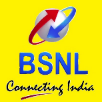 BSNL CHENNAI TELEPHONESIntroduction of New PV-2999 & STV-299, rationalization of PV-2399 under prepaid GSM mobile servicesIt is hereby conveyed that a new Prepaid Plan Voucher PV-2999 & a new Special Tariff Voucher STV-299 is introduced and PV-2399 is rationalized w.e.f 01.02.2022 in Chennai Telephones (including TN Circle) under GSM Prepaid Mobile Services as detailed below: Introduction of New PV-2999 & STV-299 w.e.f. 01.02.2022 as under: Rationalization of PV-2399 as under:  Note:  The bundling/freebies available on the last day (i.e. 365th day) of the PV2399 will be available during the extra validity days.  The above tariff will be implemented w.e.f. 01.02.2022The PV 2999 and STV 299 can be activated through CTOPUP, Selfcare and web portal.Migration from and to the Plan Voucher 2999 is allowed.Base Tariff details for the new prepaid plan voucher PV 2999 is as per the annexure attached.Annexure: Tariff DetailsMRPValidity (in days)DetailsSelfcare Keyword(SMS to 123)PV2999 365(plus 90 days extra validity as promotional offer till 31.03.2022)Unlimited voice Local/STD calls any net in Home LSA and national roaming incl. MTNL network in Mumbai and Delhi + Unlimited data (speed reduced to 80 kbps after 3GB/day) + 100 SMS/day including MTNL area Mumbai and Delhi  PLAN BSNL2999STV299 30Unlimited voice Local/STD calls any net in Home LSA and national roaming incl. MTNL network in Mumbai and Delhi + Unlimited data (speed reduced to 80 kbps after 3GB/day) + 100 SMS/day including MTNL area Mumbai and Delhi STV COMBO299MRPValidity (in days)DetailsPV-2399 365 (plus 60 days extra validity as promotional offer till 31.03.2022) Unlimited voice Local/STD calls any net in Home LSA and national roaming incl. MTNL network in Mumbai and Delhi + Unlimited data (speed reduced to 80 kbps after 2GB/day) + 100 SMS/day including MTNL area Mumbai and Delhi + Free PRBT with unlimited song change option + Free EROS Now entertainment services for 365 days. Plan VoucherPV 2999MRP of Plan Voucher in Rs.2999PulseIn MinutesExtension of Plan validity Through Plan voucher(i) Voice Call Charges(i) Voice Call ChargesApplicability2G & 3G &4GVoice Call ChargesRs./ MinPulse rate (Seconds)60 SecLocal Mobile On-net1Local Mobile Off-net1Local Fixed On-net1Local Fixed Off-net1STD Mobile On-net1.3STD Mobile Off-net1.3STD Fixed On-net1.3STD Fixed Off-net1.3ISD CallISD Calls Tariff  
(Same as for Landline ISD Call Tariff ) (ii) Video Call Charges(ii) Video Call ChargesVideo Call ChargesRs./MinPulse rate (Seconds)60 SecLocal2STD2IncomingNil(iii) SMS(iii) SMSLocal On-net0.8Local Off-net0.8National  On-net1.2National Off-net1.2International5Delivery ReportNil (iv) National Roaming (iv) National Roaming(a) Voice CallRs./MinPulse rate (Seconds)60 SecLocal0.8STD1.15Incoming Call0(b) SMS(b) SMSLocal SMS0.25National SMS0.38International SMS5Incoming SMSNilNon- P2P SMS (From Home LSA/While Roaming )3Premium Non- P2P SMSAs determined by Content Provider(c) Video CallRs./MinPulse rate (Seconds)60 SecLocal2STD2Incoming Call1Video Call On Short CodesRs.2/Min   B) Inter Circle Roaming with Vodafone as VLMN in Delhi   B) Inter Circle Roaming with Vodafone as VLMN in Delhia) The BSNL customer roaming in Delhi with M/s Vodafone as VLMN will be charged as per standard roaming rates (except for point no. (b) & (c) stated below). The rates of outgoing SMS and voice calls are as below:a) The BSNL customer roaming in Delhi with M/s Vodafone as VLMN will be charged as per standard roaming rates (except for point no. (b) & (c) stated below). The rates of outgoing SMS and voice calls are as below:ParticularsLocal CallsOutgoing Voice CallsRs. 0.80 per minSMSRs. 0.25GPRS/Data0.25 p/10KBParticularsSTD CallsOutgoing Voice CallsRs. 1.15 per minSMSRs. 0.38GPRS/Data0.25 p/10KBb) The incoming voice call for BSNL customer roaming in Delhi with M/s Vodafone as VLMN will be charged @ Rs. 0.45/minute.b) The incoming voice call for BSNL customer roaming in Delhi with M/s Vodafone as VLMN will be charged @ Rs. 0.45/minute.c) Any type of STV including data STVs will not be applicable for BSNL customer roaming in Delhi with M/s Vodafone as VLMN.c) Any type of STV including data STVs will not be applicable for BSNL customer roaming in Delhi with M/s Vodafone as VLMN.(v) GPRS ServiceActivation Charges0Monthly Subscription0Volume based usage charges per MB in Rs.(Home Location)0.25Usage charges per MB in Rs.(while Roaming)0.25Voice SMS under GSM servicesVoice SMS under GSM servicesSl No.ParticularsCharges for prepaid and postpaid servicesi) Sending/Replying/Forwarding Voice SMS*Rs.0.75/Min for Local, STD calls.ii)Retrieval of Voice SMS*Rs.0.75/Min while in Home LSA.  Note : - *National Roaming calls will be charged as per the tariff plan of the customer.  Note : - *National Roaming calls will be charged as per the tariff plan of the customer.